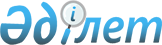 Ақсу қаласында 2016 жылға мектепке дейінгі тәрбие мен оқытуға мемлекеттік білім беру тапсырысын, жан басына шаққандағы қаржыландыру және ата-ананың ақы төлеу мөлшерін бекіту туралыПавлодар облысы Ақсу қалалық әкімдігінің 2016 жылғы 1 наурыздағы № 175/3 қаулысы. Павлодар облысының Әділет департаментінде 2016 жылғы 16 наурызда № 5000 болып тіркелді      Қазақстан Республикасының 2001 жылғы 23 қаңтардағы "Қазақстан Республикасындағы жергілікті мемлекеттік басқару және өзін-өзі басқару туралы" Заңының 31-бабы 2-тармағына, Қазақстан Республикасының 2007 жылғы 27 шілдедегі "Білім туралы" Заңының 6-бабы 4-тармағының 8-1) тармақшасына сәйкес, Ақсу қаласының әкімдігі ҚАУЛЫ ЕТЕДІ:

      1. Ақсу қаласында 2016 жылға мектепке дейінгі тәрбие мен оқытуға мемлекеттік білім беру тапсырысы, жан басына шаққандағы қаржыландыру және ата-ананың ақы төлеу мөлшері осы қаулының қосымшасына сәйкес бекітілсін.

      2. Осы қаулының орындалуын бақылау Ақсу қаласы қала әкімінің қадағалайтын орынбасарына жүктелсін.

      3. Осы қаулы алғаш рет ресми жарияланған күнінен бастап қолданысқа енгізіледі.

 Ақсу қаласында 2016 жылға мектепке дейінгі тәрбие мен оқытуға
мемлекеттік білім беру тапсырысын, жан басына шаққандағы
қаржыландыру және ата-ананың ақы төлеу мөлшері      Ескерту. Қосымшаға өзгеріс енгізілді - Павлодар облысы Ақсу қалалық әкімдігінің 01.09.2016 № 756/9 (алғаш рет ресми жарияланған күнінен бастап он күнтізбелік күн өткен соң қолданысқа енгізіледі) қаулысымен.


					© 2012. Қазақстан Республикасы Әділет министрлігінің «Қазақстан Республикасының Заңнама және құқықтық ақпарат институты» ШЖҚ РМК
				
      Қала әкімі

Қ. Нүкенов
Ақсу қаласы әкімдігінің
2016 жылғы 1 наурыздағы
№ 175/3 қаулысына
қосымша№

Мектепке дейінгі тәрбие мен оқыту мекемелерінің атауы

Мектепке дейінгі тәрбие мекемелеріндегі тәрбиеленушілердің саны

Бір тәрбиеленушіге бір айлық орта шығын құны кем дегенде (теңге)

Айына жан басына қаржыландыру мөлшері, (теңге)

Ата-анасының айына ақы төлеу мөлшері, (теңге)

1

2

3

6

4

5

1

Ақсу қаласы әкімдігінің “Ақсу қаласының білім бөлімі” мемлекеттік мекемесінің “Ақсу қаласының № 2 балабақшасы” мемлекеттік коммуналдық қазыналық кәсіпорны

240

(жергілікті бюджет)

30285

20585

5 жасқа дейін - 10500;
5-7 жастан бастап - 8500.

2

Ақсу қаласы әкімдігінің “Ақсу қаласының білім бөлімі” мемлекеттік мекемесінің “Ақсу қаласының С. Торайғыров атындағы № 12 балабақшасы” мемлекеттік коммуналдық қазыналық кәсіпорны

219
оның ішінде:

24
(республикалық бюджет)

195
(жергілікті бюджет)

43733

45024

33816

35888

5 жасқа дейін - 10500;
5-7 жастан бастап - 8500.

3

Ақсу қаласы әкімдігінің “Ақсу қаласының білім бөлімі” мемлекеттік мекемесінің “Ақсу кентінің № 14 балабақшасы” мемлекеттік коммуналдық қазыналық кәсіпорны

147

оның ішінде:

100
(республикалық бюджет)

47
(жергілікті бюджет)

32179

39727

22299

29525

5 жасқа дейін - 10500;
5-7 жастан бастап - 8500.

4

Ақсу қаласы әкімдігінің “Ақсу қаласының білім бөлімі” мемлекеттік мекемесінің “Ақсу қаласының № 16 балабақшасы” мемлекеттік коммуналдық қазыналық кәсіпорны

250

оның ішінде:

75
(республикалық бюджет)
175
(жергілікті бюджет)

30259

30217

21092

20860

5 жасқа дейін - 10500;
5-7 жастан бастап - 8500.

5

Ақсу қаласы әкімдігі, “Ақсу қаласының білім бөлімі” мемлекеттік мекемесінің “Ақсу қаласының № 18 балабақшасы” мемлекеттік коммуналдық қазыналық кәсіпорны

175
(жергілікті бюджет)

31021

21092

5 жасқа дейін - 10500;
5-7 жастан бастап - 8500.

6

Ақсу қаласы әкімдігінің “Ақсу қаласының білім бөлімі” мемлекеттік мекемесінің “Ақсу қаласының № 19 балабақшасы” мемлекеттік коммуналдық қазыналық кәсіпорны

250
(жергілікті бюджет)

32255

22507

5 жасқа дейін - 10500;
5-7 жастан бастап - 8500.

7

Ақсу қаласы әкімдігінің “Ақсу қаласының білім бөлімі” мемлекеттік мекемесінің “Ақсу қаласының № 24 балабақшасы” мемлекеттік коммуналдық қазыналық кәсіпорны

300

оның ішінде:

125

(республикалық бюджет)

175
(жергілікті бюджет)

29311

33121

18811

23478

5 жасқа дейін - 10500;
5-7 жастан бастап - 8500.

8

Ақсу қаласы әкімдігінің “Ақсу қаласының білім бөлімі” мемлекеттік мекемесінің “Балдырған балабақшасы” мемлекеттік коммуналдық қазыналық кәсіпорны

150
(республикалық бюджет)

34719

24992

5 жасқа дейін - 10500;
5-7 жастан бастап - 8500.

9

Ақсу қаласы әкімдігінің, Ақсу қаласы білім бөлімінің “Балапан” бөбектер бақшасы” коммуналдық мемлекеттік қазыналық кәсіпорны

320
(республикалық бюджет)

35766

25816

5 жасқа дейін - 10500;
5-7 жастан бастап - 8500.

10

Ақсу қаласы әкімдігінің, Ақсу қаласы білім бөлімінің “Ақсу қаласының № 10 бөбектер бақшасы” коммуналдық мемлекеттік қазыналық кәсіпорны

200
(республикалық бюджет)

31946

22446

5 жасқа дейін - 10500;
5-7 жастан бастап - 8500.

11

Ақсу қаласы әкімдігінің, Ақсу қаласы білім бөлімінің “Ақсу қаласының № 20 бөбектер бақшасы” коммуналдық мемлекеттік қазыналық кәсіпорны

180
(республикалық бюджет)

33006

23550

5 жасқа дейін - 10500;
5-7 жастан бастап - 8500.

12

Ақсу қаласы әкімдігінің “Ақсу қаласының білім бөлімі” мемлекеттік мекемесінің “Ақсу қаласының “Чайка” балабақшасы” мемлекеттік коммуналдық қазыналық кәсіпорны

118
(жергілікті бюджет)

42402

32877

3 жасқа дейін - 6700;
3-7 жастан бастап - 10000.

13

Ақсу қаласы әкімдігінің, Ақсу қаласы білім бөлімінің “Айгөлек” бөбектер бақшасы” коммуналдық мемлекеттік қазыналық кәсіпорны

75
(республикалық бюджет)

47299

38966

3 жасқа дейін - 8000;
3-7 жастан бастап - 8500.

14

Ақсу қаласы әкімдігінің, Ақсу қаласы білім бөлімінің “Балдәурен” бөбектер бақшасы” мемлекеттік коммуналдық қазыналық кәсіпорны

40

(республикалық бюджет)

42475

35075

3 жасқа дейін - 7000;
3-7 жастан бастап - 8000.

15

Ақсу қаласының № 1 қазақ орта мектебі” коммуналдық мемлекеттік мекемесі (шағын-орталық)

50

(республикалық бюджет)

19145

10745

5-7 жастан бастап - 8400.

16

“Ақсу қаласының № 2 жалпы орта білім беру мектебі” коммуналдық мемлекеттік мекемесі (шағын-орталық)

64

(жергілікті бюджет)

22676

14276

5-7 жастан бастап - 8400.

17

“Ақсу қаласының № 8 орта мектебі” коммуналдық мемлекеттік мекемесі (шағын-орталық)

44

(республикалық бюджет)

21985

13585

5-7 жастан бастап - 8400.

18

“Ақсу қаласы Евгеньевка селолық округі Сольветка ауылының негізгі мектебі” коммуналдық мемлекеттік мекемесі (шағын-орталық)

10

(республикалық бюджет)

30633

25633

2-6 жастан бастап - 5000.

19

“Ақсу қаласы Алғабас селолық округі М. Қабылбеков атындағы орта мектебі” коммуналдық мемлекеттік мекемесі (шағын-орталық)

35

оның ішінде:

15
(республикалық бюджет)
20
(жергілікті бюджет)

16213

19144

9213

12144

2-6 жастан бастап - 7000.

20

“Ақсу қаласы Евгеньевка селолық округінің Ю. Гагарин атындағы орта мектебі” коммуналдық мемлекеттік мекемесі (шағын-орталық)

20
(жергілікті бюджет)

22767

15767

2-6 жастан бастап - 7000.

21

“Ақсу қаласы М. Омаров атындағы селолық округі Құркөл ауылының Дөнентаев атындағы орта мектебі” коммуналдық мемлекеттік мекемесі (шағын-орталық)

32

оның ішінде:

12
(республикалық бюджет)
20
(жергілікті бюджет)

19845

18173

14845

13173

2-6 жастан бастап - 5000.

22

“Ақсу қаласы Достық селолық округі Достық орта мектебі” коммуналдық мемлекеттік мекемесі (шағын-орталық)

30

оның ішінде:

5
(республикалық бюджет)
25
(жергілікті бюджет)

37067

17333

30067

10333

2-6 жастан бастап - 7000.

23

“Ақсу қаласы Мәмәйіт Омаров атындағы селолық округінің Жамбыл орта мектебі” коммуналдық мемлекеттік мекемесі (шағын-орталық)

71

оның ішінде:

51
(республикалық бюджет)
20
(жергілікті бюджет)

13251

16596

8251

11596

2-6 жастан бастап - 5000.

24

“Ақсу қаласы Қызылжар селолық округі Қызылжар ауылының орта мектебі” коммуналдық мемлекеттік мекемесі (шағын-орталық)

45

оның ішінде:

25
(республикалық бюджет)
20
(жергілікті бюджет)

17340

19884

10840

13384

2-6 жастан бастап - 6500.

25

“Ақсу қаласы Қалқаман селолық округі Ақжол ауылының орта мектебі” комуналдық мемлекеттік мекемесі (шағын-орталық)

27

(республикалық бюджет)

21148

15148

2-6 жастан бастап - 6000.

26

“Ақсу қаласы Алғабас селолық округі Жолқұдық ауылының Қ. Қамзин атындағы орта мектебі” коммуналдық мемлекеттік мекемесі (шағын-орталық)

60

оның ішінде:

40
(республикалық бюджет)
20
(жергілікті бюджет)

12978

21999

5978

14999

2-6 жастан бастап - 7000.

27

“Ақсу қаласы М. Омаров атындағы селолық округі Еңбек ауылының орта мектебі” коммуналдық мемлекеттік мекемесі (шағын-орталық)

29

оның ішінде:

20
(республикалық бюджет)
9
(жергілікті бюджет)

14412

39662

8112

33362

2-6 жастан бастап - 6300.

28

“Ақсу қаласы Евгеньевка селолық округі Үштерек ауылының орта мектебі” коммуналдық мемлекеттік мекемесі (шағын-орталық)

40

оның ішінде:

25
(республикалық бюджет)
15
(жергілікті бюджет)

13369

32996

5369

24996

2-6 жастан бастап - 8000.

29

“Ақсу қаласы Алғабас селолық округі Айнакөл ауылының орта мектебі” коммуналдық мемлекеттік мекемесі (шағын-орталық)

44

оның ішінде:

24
(республикалық бюджет)
20
(жергілікті бюджет)

13836

20181

7036

13381

2-6 жастан бастап - 6800.

30

“Ақсу қаласы Қызылжар селолық округі Сарышығанақ ауылының орта мектебі” коммуналдық мемлекеттік мекемесі (шағын-орталық)

35

(республикалық бюджет)

21289

15169

2-6 жастан бастап - 6200.

31

“Ақсу қаласы Достық селолық округі Спутник станциясының негізгі мектебі” коммуналдық мемлекеттік мекемесі (шағын-орталық)

10

(республикалық бюджет)

46067

40067

2-6 жастан бастап - 6000.

32

“Ақсу қаласы Достық селолық округі Парамановка ауылының орта мектебі” коммуналдық мемлекеттік мекемесі (шағын-орталық)

60

оның ішінде:

40
(республикалық бюджет)
20
(жергілікті бюджет)

14436

20098

7086

12748

2-6 жастан бастап - 7350.

33

Ақсу қаласы әкімдігінің, Ақсу қаласы білім бөлімінің "Айналайын" бөбектер бақшасы" мемлекеттік коммуналдық қазыналық кәсіпорны

280
(республикалық бюджет)

28986

18665

5 жасқа дейін - 10500;
5-7 жастан бастап - 8500.

